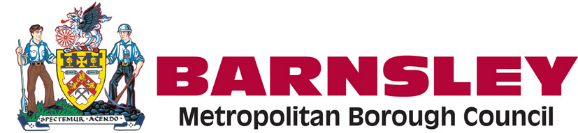 Directorate for Children, Young People and FamiliesDate:Parent / Carer Applicant  Name(s) AddressApplication for Leave of Absence Further to your recent application for (child’s name)’s leave of absence from (start date) to (end date),  I would like to inform you that the above request has been authorised. I wish to advise that in authorising the above leave of absence  the school would be concerned if (name of child)’s future attendance should fall below the required standard in your child’s school. Such a fall in attendance could impact future requests for leave of absence.Yours sincerelyName Head teacher